2021 SNU-KYUSHU KOR-JPN CULTURAL EXCHANGE VIDEO CONTEST[Form 1] Application Form & Storyboard(Storyboard Sample↓) 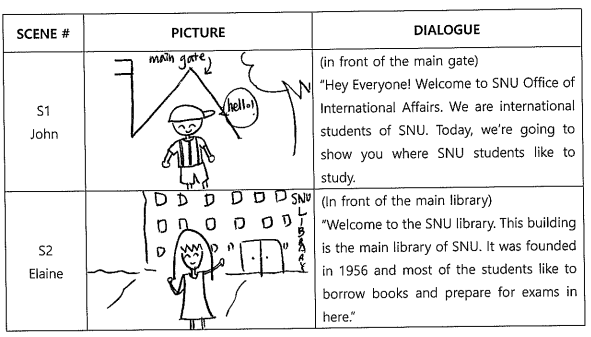 Attachment: Consent to Collection, Use and Disclosure of Personal InformationAttachment2021 SNU-KYUSHU KOR-JPN CULTURAL EXCHANGE VIDEO CONTESTApplication Form2021 SNU-KYUSHU KOR-JPN CULTURAL EXCHANGE VIDEO CONTESTApplication Form2021 SNU-KYUSHU KOR-JPN CULTURAL EXCHANGE VIDEO CONTESTApplication Form2021 SNU-KYUSHU KOR-JPN CULTURAL EXCHANGE VIDEO CONTESTApplication Form2021 SNU-KYUSHU KOR-JPN CULTURAL EXCHANGE VIDEO CONTESTApplication Form2021 SNU-KYUSHU KOR-JPN CULTURAL EXCHANGE VIDEO CONTESTApplication Form2021 SNU-KYUSHU KOR-JPN CULTURAL EXCHANGE VIDEO CONTESTApplication FormTheme(select one)□ Popular Music  □ Dining Culture  □ College Life□ Popular Music  □ Dining Culture  □ College Life□ Popular Music  □ Dining Culture  □ College Life□ Popular Music  □ Dining Culture  □ College Life□ Popular Music  □ Dining Culture  □ College Life□ Popular Music  □ Dining Culture  □ College LifeParticipants#NameStudent ID.YearDepartment, College/SchoolDepartment, College/SchoolParticipants1Participants2Participants3Main contact personNameNameEmail AddressEmail AddressEmail AddressCell PhoneMain contact personTitle of the videoIntroduction of the videoNotice:Seoul National University and Kyushu University will have the right to post the content submissions on the university official websites or SNS accounts. Any legal issues concerning portrait rights or copyright violations arising from a content submission is solely the legal responsibility of the contestant.  Notice:Seoul National University and Kyushu University will have the right to post the content submissions on the university official websites or SNS accounts. Any legal issues concerning portrait rights or copyright violations arising from a content submission is solely the legal responsibility of the contestant.  Notice:Seoul National University and Kyushu University will have the right to post the content submissions on the university official websites or SNS accounts. Any legal issues concerning portrait rights or copyright violations arising from a content submission is solely the legal responsibility of the contestant.  Notice:Seoul National University and Kyushu University will have the right to post the content submissions on the university official websites or SNS accounts. Any legal issues concerning portrait rights or copyright violations arising from a content submission is solely the legal responsibility of the contestant.  Notice:Seoul National University and Kyushu University will have the right to post the content submissions on the university official websites or SNS accounts. Any legal issues concerning portrait rights or copyright violations arising from a content submission is solely the legal responsibility of the contestant.  Notice:Seoul National University and Kyushu University will have the right to post the content submissions on the university official websites or SNS accounts. Any legal issues concerning portrait rights or copyright violations arising from a content submission is solely the legal responsibility of the contestant.  Notice:Seoul National University and Kyushu University will have the right to post the content submissions on the university official websites or SNS accounts. Any legal issues concerning portrait rights or copyright violations arising from a content submission is solely the legal responsibility of the contestant.  SCENENO.PICTUREDIALOGUENOTES1234Consent to Collection, Use and Disclosure of Personal InformationTask : 2021 SNU-KYUSHU KOR-JPN CULTURAL EXCHANGE VIDEO CONTEST1. Regarding the task above in connection with 2021 SNU-KYUSHU KOR-JPN CULTURAL EXCHANGE VIDEO CONTEST I hereby agree with Seoul National University and Kyushu University upon collection, use or limitation of my personal information described below.1) Collection and UseCandidate selection, evaluation and management including video submission and winner selection Other items considered as necessary for the video contestFollow-ups such as students’ participation in 2022 student exchange program. 2) Information to Be CollectedName, student ID, email address, phone number, affiliated department/college or school, gender3) Limitation of Using the InformationPersonal information collected for 2021 SNU-KYUSHU KOR-JPN CULTURAL EXCHANGE VIDEO CONTEST will be only limited to the project and task concerned and will not be used for other projects or provided to a third party. 2. I hereby agree that Seoul National University and Kyushu University will maintain my personal information from the day when I signed this Consent to the day when the purpose of collection, use and limitation of the information described 1.1) served fully. (Applicant 1) Date: 31 March 2021,                   (Signature)(Applicant 2) Date: 31 March 2021,                   (Signature)(Applicant 3) Date: 31 March 2021,                   (Signature)* You may refuse to consent to your personal information being collected/used. However, this personal information is essential for execution of the contest, and so if you refuse to consent, you may not be able to participate in the contest.** If you have any feedback and concerns regarding the processing of your personal data, please contact your program coordinator at KU International Student Exchange Division.Kyushu University International Student Exchange Division